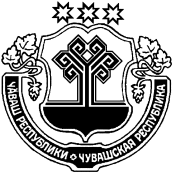 										ПРОЕКТО Комиссии по рассмотрению кандидатурна должности председателя и аудитораКонтрольно-счетного органа Шемуршинского района	В соответствии с Федеральным законом от 07 02.2011 г. N 6-ФЗ "Об общих принципах организации деятельности контрольно-счетных органов субъектов Российской Федерации и муниципальных образований", Шемуршинское районное Собрание депутатов решило:1. Создать комиссию по рассмотрению кандидатур на должность председателя и аудитора Контрольно-счетного органа Шемуршинского района Чувашской Республики.2. Утвердить прилагаемый состав комиссии по рассмотрению кандидатур на должность председателя и аудитора Контрольно-счетного органа Шемуршинского района Чувашской Республики.3. Признать утратившим силу решение Шемуршинского районного Собрания депутатов от 14 ноября 2016 года № 10.06 "О комиссии по рассмотрению кандидатур на должность председателя Контрольно-счетного органа Шемуршинского района Чувашской Республики".4. Настоящее решение вступает в силу со после его официального опубликования.Глава Шемуршинского районаУтвержден
решением Шемуршинского
районного Собрания депутатов
от 18 сентября 2020 г. №Состав
комиссии по рассмотрению кандидатур на должность председателя и аудитора контрольно-счетного органа Шемуршинского района Чувашской Республики.ЧЁВАШ РЕСПУБЛИКИШЁМЁРШЁ РАЙОН, ЧУВАШСКАЯ РЕСПУБЛИКА ШЕМУРШИНСКИЙ РАЙОН ШЁМЁРШЁ РАЙОН,  ДЕПУТАТСЕН ПУХЁВ, ЙЫШЁНУ«____»___________2020  № ____Шёмёршё ял.ШЕМУРШИНСКОЕ РАЙОННОЕСОБРАНИЕ ДЕПУТАТОВ РЕШЕНИЕ «18» сентября 2020 г. № село ШемуршаЧамеев А.В.- временно исполняющий обязанности главы администрации Шемуршинского района (председатель комиссии);Дмитриев В.И.- управляющий делами - начальник отдела организационной работы администрации Шемуршинского района (секретарь комиссии);Карзанова Л.П.- депутат Шемуршинского районного Собрания депутатов по Старочукальскому одномандатному избирательному округу № 16;Можаева Э.С- депутат Шемуршинского районного Собрания депутатов по Бичурга-Баишевскому  одномандатному избирательному округу № 14Миронова О.А.- начальник финансового отдела администрации Шемуршинского района.